Publicado en Madrid el 05/02/2024 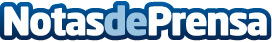 Las grandes empresas españolas inician el fortalecimiento de sus equipos de sostenibilidad para el 2025 según CatenonEl 1 de enero de 2025, las grandes empresas cotizadas o con más de 250 empleados y/o una facturación de 40 millones de euros y/o 20 millones en activos deberán entregar sus informes en 2026Datos de contacto:María GuijarroGPS Imagen y Comunicación, S.L.622836702Nota de prensa publicada en: https://www.notasdeprensa.es/las-grandes-empresas-espanolas-inician-el_1 Categorias: Nacional Finanzas Madrid Cataluña Andalucia País Vasco Asturias Castilla y León Cantabria Navarra Emprendedores Recursos humanos Sostenibilidad Actualidad Empresarial http://www.notasdeprensa.es